Coupon Réponse : Mini-stages au Lycée des Métiers    Pierre-André  Chabanne de Chasseneuil sur Bonnieure 16260________________________________________________________________________________________________________________________28 rue Bir Hakeim - 16260 CHASSENEUIL 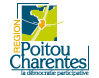 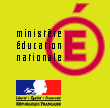 Tél : 05.45.20.50.00 - Fax : 05.45.39.62.73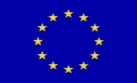 Mail : ce.0160048r@ac-poitiers.frSecteursClasses – DésignationsJournée d’accueilNom PrénomCollège d’origineContact : Prof Princ, TelJour ConvenuCommerce 2 PCOMSeconde Bac Professionnel  CommerceTous les Jeudis du 10 janvier au 21 mars inclusCommerce 1 ECMS Première année CAP Employé de Commerce Multi-SpécialitésTous les Mardis du 8 janvier au 19 mars inclusMaintenance2  PMEI Seconde Bac Professionnel Maintenance Industrielle Tous les Mardis du 8 janvier au 19 mars inclus         Maintenance1 CIP  Première année CAP Conducteur d’Installations de ProductionTous les Mardis du 8 janvier au 19 mars inclusElectrotechnique2 PLEECSeconde Bac ProfessionnelElectrotechnique, Energie Equipements  CommunicantsTous les Mardis du 8 janvier au 19 mars inclusElectronique2 PSEN Seconde Bac Professionnel Systèmes Electroniques NumériquesTous les lundis et tous les jeudis du 7 janvier au 21 mars inclusServices Personne1ATMFC Première année de CAP Assistant Technique en Milieux Familial et Collectif.Tous les Mardis  tous les jeudis du 8 janvier au 19 mars inclus3Prépa-Pro3 Prépa-ProTroisième Découverte  de la voie ProfessionnelleTous les vendredis du 8 mars au 17mai inclusCOIFFUREESTHETIQUE1 CO Première année CAP Coiffure2 PECP Seconde Bac Professionnel Esthétique Cosmétique ParfumerieMercredi 6 Février9h-12hLundi 11 Février14h-17hCf Coupon Réponse spécifique aux conférences en pièce jointe…Pas de Convention